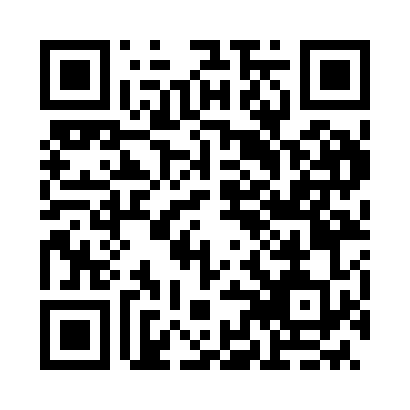 Prayer times for Zsedeny, HungaryMon 1 Jul 2024 - Wed 31 Jul 2024High Latitude Method: Midnight RulePrayer Calculation Method: Muslim World LeagueAsar Calculation Method: HanafiPrayer times provided by https://www.salahtimes.comDateDayFajrSunriseDhuhrAsrMaghribIsha1Mon2:035:0012:566:238:5211:302Tue2:055:0112:576:238:5211:293Wed2:065:0112:576:238:5211:284Thu2:085:0212:576:238:5111:275Fri2:105:0312:576:238:5111:266Sat2:125:0412:576:238:5111:247Sun2:145:0412:576:238:5011:238Mon2:175:0512:586:228:5011:219Tue2:195:0612:586:228:4911:2010Wed2:215:0712:586:228:4811:1811Thu2:235:0812:586:228:4811:1612Fri2:265:0912:586:218:4711:1413Sat2:285:1012:586:218:4611:1314Sun2:305:1112:586:218:4611:1115Mon2:335:1212:586:208:4511:0916Tue2:355:1312:596:208:4411:0717Wed2:385:1412:596:198:4311:0518Thu2:405:1512:596:198:4211:0319Fri2:435:1612:596:188:4111:0120Sat2:455:1712:596:188:4010:5921Sun2:485:1812:596:178:3910:5622Mon2:505:1912:596:178:3810:5423Tue2:525:2012:596:168:3710:5224Wed2:555:2112:596:158:3610:5025Thu2:575:2312:596:158:3510:4826Fri3:005:2412:596:148:3310:4527Sat3:025:2512:596:138:3210:4328Sun3:055:2612:596:138:3110:4129Mon3:075:2712:596:128:3010:3930Tue3:105:2912:596:118:2810:3631Wed3:125:3012:596:108:2710:34